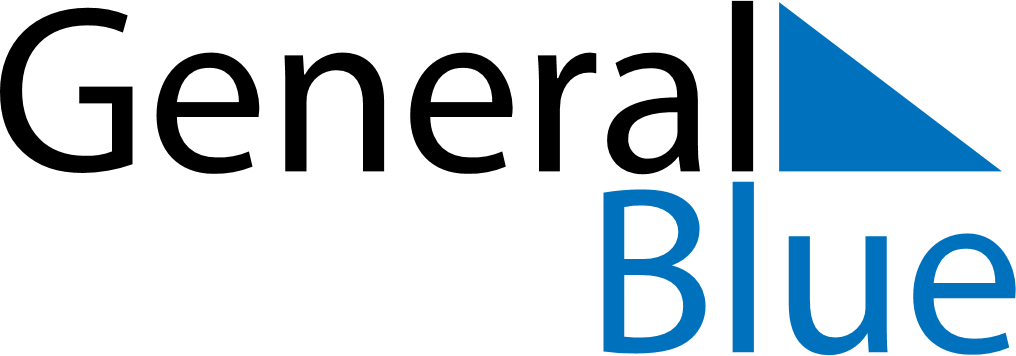 July 2024July 2024July 2024July 2024July 2024July 2024Wichita, Kansas, United StatesWichita, Kansas, United StatesWichita, Kansas, United StatesWichita, Kansas, United StatesWichita, Kansas, United StatesWichita, Kansas, United StatesSunday Monday Tuesday Wednesday Thursday Friday Saturday 1 2 3 4 5 6 Sunrise: 6:11 AM Sunset: 8:55 PM Daylight: 14 hours and 43 minutes. Sunrise: 6:11 AM Sunset: 8:54 PM Daylight: 14 hours and 43 minutes. Sunrise: 6:12 AM Sunset: 8:54 PM Daylight: 14 hours and 42 minutes. Sunrise: 6:12 AM Sunset: 8:54 PM Daylight: 14 hours and 41 minutes. Sunrise: 6:13 AM Sunset: 8:54 PM Daylight: 14 hours and 40 minutes. Sunrise: 6:14 AM Sunset: 8:54 PM Daylight: 14 hours and 40 minutes. 7 8 9 10 11 12 13 Sunrise: 6:14 AM Sunset: 8:54 PM Daylight: 14 hours and 39 minutes. Sunrise: 6:15 AM Sunset: 8:53 PM Daylight: 14 hours and 38 minutes. Sunrise: 6:15 AM Sunset: 8:53 PM Daylight: 14 hours and 37 minutes. Sunrise: 6:16 AM Sunset: 8:53 PM Daylight: 14 hours and 36 minutes. Sunrise: 6:17 AM Sunset: 8:52 PM Daylight: 14 hours and 35 minutes. Sunrise: 6:17 AM Sunset: 8:52 PM Daylight: 14 hours and 34 minutes. Sunrise: 6:18 AM Sunset: 8:51 PM Daylight: 14 hours and 33 minutes. 14 15 16 17 18 19 20 Sunrise: 6:19 AM Sunset: 8:51 PM Daylight: 14 hours and 32 minutes. Sunrise: 6:19 AM Sunset: 8:50 PM Daylight: 14 hours and 31 minutes. Sunrise: 6:20 AM Sunset: 8:50 PM Daylight: 14 hours and 29 minutes. Sunrise: 6:21 AM Sunset: 8:49 PM Daylight: 14 hours and 28 minutes. Sunrise: 6:21 AM Sunset: 8:49 PM Daylight: 14 hours and 27 minutes. Sunrise: 6:22 AM Sunset: 8:48 PM Daylight: 14 hours and 25 minutes. Sunrise: 6:23 AM Sunset: 8:48 PM Daylight: 14 hours and 24 minutes. 21 22 23 24 25 26 27 Sunrise: 6:24 AM Sunset: 8:47 PM Daylight: 14 hours and 23 minutes. Sunrise: 6:25 AM Sunset: 8:46 PM Daylight: 14 hours and 21 minutes. Sunrise: 6:25 AM Sunset: 8:45 PM Daylight: 14 hours and 20 minutes. Sunrise: 6:26 AM Sunset: 8:45 PM Daylight: 14 hours and 18 minutes. Sunrise: 6:27 AM Sunset: 8:44 PM Daylight: 14 hours and 16 minutes. Sunrise: 6:28 AM Sunset: 8:43 PM Daylight: 14 hours and 15 minutes. Sunrise: 6:29 AM Sunset: 8:42 PM Daylight: 14 hours and 13 minutes. 28 29 30 31 Sunrise: 6:29 AM Sunset: 8:41 PM Daylight: 14 hours and 12 minutes. Sunrise: 6:30 AM Sunset: 8:41 PM Daylight: 14 hours and 10 minutes. Sunrise: 6:31 AM Sunset: 8:40 PM Daylight: 14 hours and 8 minutes. Sunrise: 6:32 AM Sunset: 8:39 PM Daylight: 14 hours and 6 minutes. 